СОБРАНИЕ  ДЕПУТАТОВ  ВЕСЬЕГОНСКОГО  РАЙОНАТВЕРСКОЙ  ОБЛАСТИРЕШЕНИЕ                                                           г. Весьегонск09.07.2015                                                                                                                           № 81В целях приведения в соответствие с действующим законодательством Положения о  муниципальном земельном контроле в Весьегонском районе, утвержденного решением Собрания депутатов Весьегонского района от 26.05.2015 № 57  «Об утверждении Положения о  муниципальном земельном контроле в Весьегонском районе Собрание депутатов Весьегонского района решило:1. Внести следующие изменения в Положение о муниципальном земельном контроле, утвержденное решением Собрания депутатов Весьегонского района от 26.05.2015 № 57:                             Глава района                                                         А.В.ПашуковО внесении изменений в решение Собрания депутатов Весьегогнского района от 26.05.2015 № 571.1. Изложить пп. 2.2.1  п.2.2. Положения в  следующей редакции:«2.2.1. Наименование юридических лиц (их филиалов, представительств, обособленных структурных подразделений), фамилии, имена, отчества индивидуальных предпринимателей, деятельность которых подлежит плановым проверкам, места нахождения юридических лиц (их филиалов, представительств, обособленных структурных подразделений) или места фактического осуществления деятельности индивидуальными предпринимателями»1.2. Изложить пп.2.5.3  п.2.5 Положения в  следующей редакции:«2.5.3. Начала осуществления юридическим лицом, индивидуальным предпринимателем предпринимательской деятельности в соответствии с представленным в уполномоченный Правительством Российской Федерации в соответствующей сфере федеральный орган исполнительной власти уведомлением о начале осуществления отдельных видов предпринимательской деятельности в случае выполнения работ или предоставления услуг, требующих представления указанного уведомления»1.3.  Изложить  пп. 2.8.2 п.2.8 Положения  в следующей редакции:« 2.8.2. Поступление в органы муниципального контроля обращений и заявлений граждан, в том числе индивидуальных предпринимателей, юридических лиц, информации от органов государственной власти, органов местного самоуправления, из средств массовой информации о следующих фактах:а) возникновение угрозы причинения вреда жизни, здоровью граждан, вреда животным, растениям, окружающей среде, объектам культурного наследия (памятникам истории и культуры) народов Российской Федерации, безопасности государства, а также угрозы чрезвычайных ситуаций природного и техногенного характера;б) причинение вреда жизни, здоровью граждан, вреда животным, растениям, окружающей среде, объектам культурного наследия (памятникам истории и культуры) народов Российской Федерации, безопасности государства, а также угрозы чрезвычайных ситуаций природного и техногенного характера;1.4.. Дополнить   п.2.8 Положения п.п.2.8.3 следующего содержания:« 2.8.3. Приказ (распоряжение) руководителя органа государственного контроля (надзора), изданный в соответствии с поручениями Президента Российской Федерации, Правительства Российской Федерации и на основании требования прокурора о проведении внеплановой проверки в рамках надзора за исполнением законов по поступившим в органы прокуратуры материалам и обращениям».1.5. Изложить п.4.3 Положения в следующей редакции:«4.3. Инспекторы по муниципальному земельному контролю (далее – Инспекторы) имеют следующие права и обязанности: 4.3.1. Посещать организации и объекты, обследовать земельные участки, находящиеся в собственности, владении, пользовании и аренде у физических и юридических лиц, индивидуальных предпринимателей, при предъявлении служебного удостоверения, копии распоряжения Главного инспектора по муниципальному земельному контролю, а в случае проведения внеплановой проверки юридических лиц, индивидуальных предпринимателей в соответствии с законодательством Российской Федерации, относящихся к субъектам малого и среднего предпринимательства, и копии документа о согласовании проведения проверки с прокуратурой.4.3.2. Составлять по результатам проверок акты по установленной форме (приложение N 2).4.3.3. Безвозмездно получать сведения и материалы о состоянии, использовании земель, в том числе для обозрения документы, удостоверяющие право на землю, необходимые для осуществления муниципального земельного контроля, для приобщения к материалам проверки - их копии, заверенные лицом, владеющим подлинными документами.4.3.4. Выявлять факты нарушения физическими и юридическими лицами, индивидуальными предпринимателями земельного законодательства.4.3.5. Получать пояснения физических и юридических лиц, индивидуальных предпринимателей по вопросам, относящимся к предмету проверки.4.3.6. Обращаться в установленном порядке в правоохранительные органы за оказанием содействия в предотвращении или пресечении действий, препятствующих осуществлению деятельности по муниципальному земельному контролю, а также в установлении юридических лиц и личности граждан, индивидуальных предпринимателей, виновных в нарушении установленных требований по использованию земель.1.6. Изложить п.4.4 Положения в следующей редакции:«4.4. Главный инспектор по муниципальному земельному контролю (далее - Главный инспектор)  помимо прав и обязанностей, предусмотренных пунктом 4.3 настоящего Положения, имеет право:4.4.1. Издавать распоряжения о проведении проверки использования земель (приложение №1)».5. Опубликовать настоящее решение в газете «Весьегонская жизнь».6. Настоящее решение вступает в силу со дня его официального опубликования.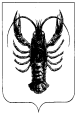 